  GEORGIA MICHAELFILM                                                 ROLE                                             PRODUCERThe 11th Aggression                       General’s Wife                              Old World Producers GroupBlood Guardian                             Television Reporter                      OWIGI Films  Television Arizona Lottery                             Lottery Pick Girl                              Arizona Lottery Bank of America                          ATM Commercial                          BofA                                                       
Dreams Come True                     Fairy Godmother                           Unknown     Nautilus Fitness Studios               ‘Nauti Body’ Girl                             TV Commercial /Billboards  Industrial Film                               Voice Over	                                 Waste Management  Command Five                           Beautiful Girl                                     TV Pilot Public Speaking  22 years public speaking, including numerous key note speaker engagements  SkillsPublic Speaking, Cooking, Yoga, Voice Over, Bowling, Golf, Pilates, Animal Wrangler and Baby WhispererTraining;Carol Hickey On-Camera Commercial WorkshopExtensive Public Speaking workshops and key note engagements                                   1516 S. Lamar, #113                               Austin, TX 78704                     512.416.9222                    512.366.9089 Fax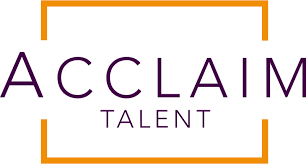 info@acclaimtalent.comwww.acclaimtalent.com